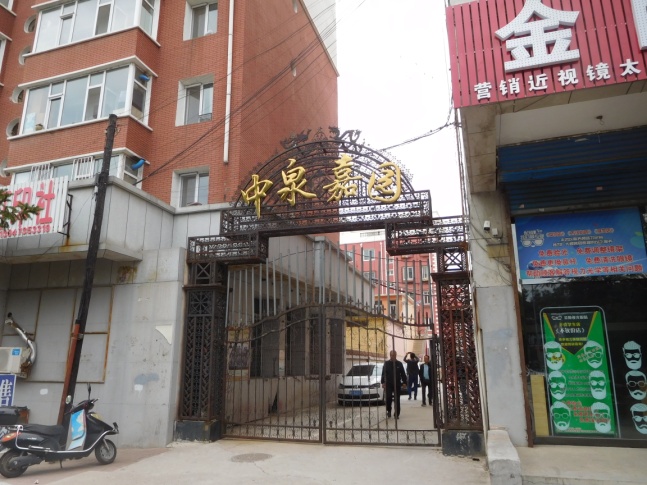 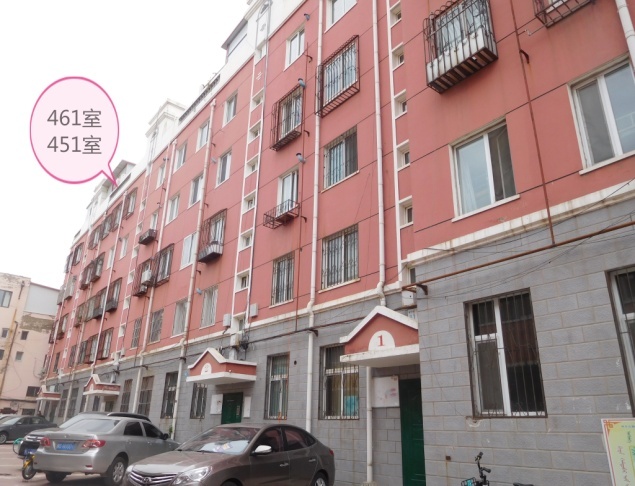 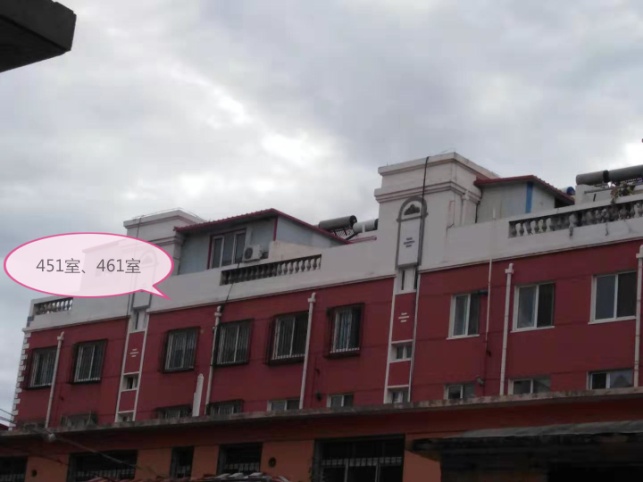 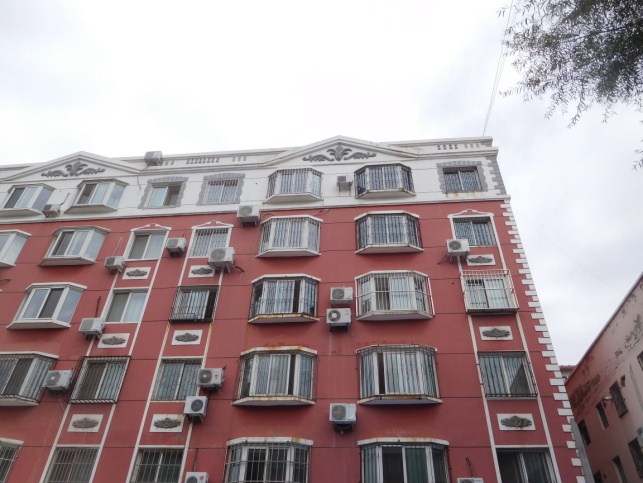 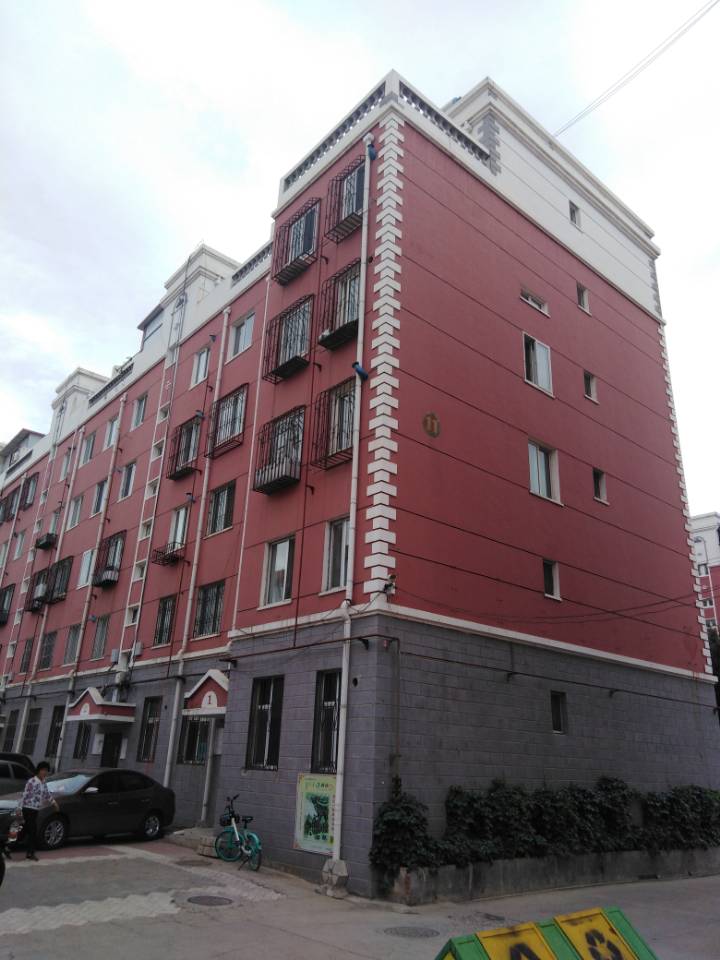 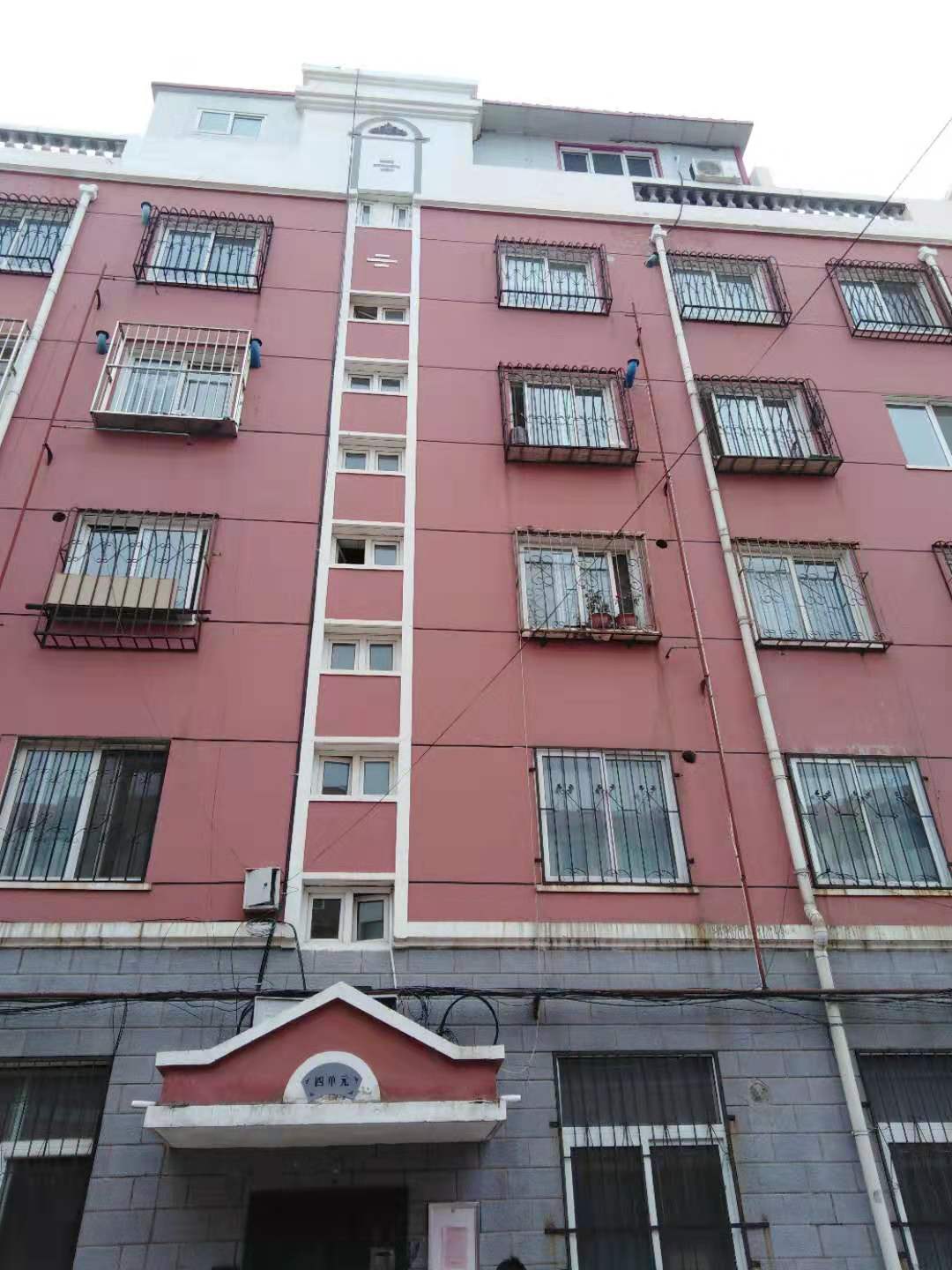 中泉小区11#楼5-6层451、461室住宅